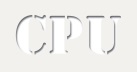 Påmeldingskjema til CPU samling 14.-16.oktober 2016Sted: Scandic Oslo Airport, Gardermoen: https://www.scandichotels.no/hotell/norge/oslo/scandic-oslo-airport Påmelding sendes innen 25. september 2016 til post@cp.no Navn…………………………………………………………………………………………………………………………………………………….

Fylkesavdeling……………………………………………………..Alder…………………………………………………………………….Epost-adresse………………………………………………………Mobil……………………………………………………………………..Svar ja eller nei på følgende:Jeg må ha rom fra fredag til lørdag på grunn av lang reisevei …………………………………...........................

Jeg må kun ha rom fra lørdag til søndag……………………………………………………………………………………………..Jeg har med assistent………………………………………………………………………………………………………………………….Dersom du skal ha med assistent, skriv inn navn…………………………………………………………………………………Jeg trenger handikaprom ……………………………………………………………………………………………………………………Jeg har matallergi…………………………………………………………………………………………………………………………………

Dersom du har allergier, skriv inn hva…………………………………………………………………………………………………..Jeg bruker høreapparat, slik at møterommet må ha teleslynge ………………………………………………………….Dersom du har andre behov eller trenger andre tilpasninger, skriv inn hva…………………………………………PRAKTISK INFORMASJONASSISTENTDersom du må ha assistent for å kunne delta, dekker CP-foreningen reise og opphold for denne. Du må selv skaffe assistent. REISEUTGIFTERVi oppfordrer deg til, så fort som mulig, etter at du har mottatt bekreftelse på at du har fått plass, å bestille billetter.  Dersom du ikke ønsker å legge ut for reisen selv, kan den kan bestilles via Travelnet på telefon 23 00 12 60 eller mail: helsereiser@travelnet.no.  Bestillingen skal merkes med «Ungdomssamling 2016».Du får billetten og CP-foreningen mottar fakturaen.